FEBRUARY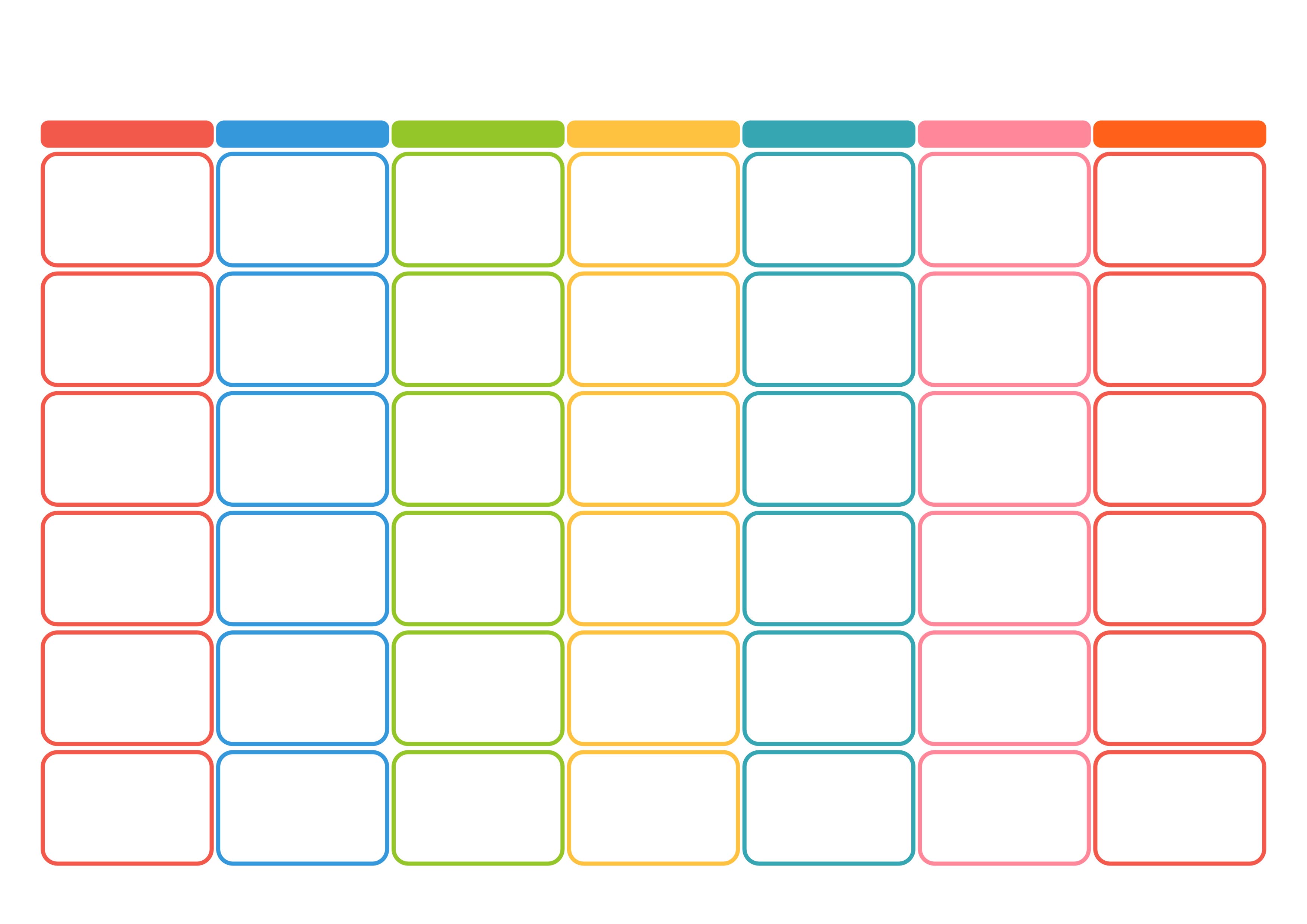 2025